Publicado en Madrid el 18/12/2015 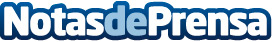 Nuevos paquetes de Hosting STRATO para WordPressWordPress 4.4 y PHP 7 ya disponibles en los paquetes de Hosting | Ya se pueden incluir los dominios .madrid y .barcelona en la lista de dominios deseados para ser el primero en reservarlos
Datos de contacto:Jesús MartínezResponsable de Comunicación918298497Nota de prensa publicada en: https://www.notasdeprensa.es/nuevos-paquetes-de-hosting-strato-para Categorias: Telecomunicaciones Programación Madrid Cataluña E-Commerce Premios Innovación Tecnológica http://www.notasdeprensa.es